Nota: los días en verde que no están marcados como “Personal de la Defensoría” colaboran practicantes y estudiantes que realizan su servicio social con nosotros. El símbolo de (*) indica los días en que se atenderá la ventanilla por parte de personal de la Defensoría. Para el caso de ventanillas en que se especifica fecha solo será ese día, el resto no tendrá atención por personal de la Defensoría.HORARIOS DE ATENCION EN VENTANILLAS DE GOBERNACIONES DEPARTAMENTALESHORARIOS DE ATENCION EN VENTANILLAS DE GOBERNACIONES DEPARTAMENTALESHORARIOS DE ATENCION EN VENTANILLAS DE GOBERNACIONES DEPARTAMENTALESHORARIOS DE ATENCION EN VENTANILLAS DE GOBERNACIONES DEPARTAMENTALESHORARIOS DE ATENCION EN VENTANILLAS DE GOBERNACIONES DEPARTAMENTALESHORARIOS DE ATENCION EN VENTANILLAS DE GOBERNACIONES DEPARTAMENTALESHORARIOS DE ATENCION EN VENTANILLAS DE GOBERNACIONES DEPARTAMENTALES MES: DICIEMBRE 2022 MES: DICIEMBRE 2022 MES: DICIEMBRE 2022 MES: DICIEMBRE 2022 MES: DICIEMBRE 2022 MES: DICIEMBRE 2022 MES: DICIEMBRE 2022 MES: DICIEMBRE 2022 MES: DICIEMBRE 2022 MES: DICIEMBRE 2022 MES: DICIEMBRE 2022 MES: DICIEMBRE 2022 MES: DICIEMBRE 2022 MES: DICIEMBRE 2022SIN ATENCIÓNHAY ATENCIÓNPERSONAL DE GOBERNACIÓN
BRINDA ATENCIÓN/CABINA TELEFÓNICAPERSONAL DE GOBERNACIÓN
BRINDA ATENCIÓN/CABINA TELEFÓNICASEGMENTOS DE HORARIOSLUNESMARTESMIÉRCOLESJUEVESVIERNESSAN VICENTE07:30 am a 03:30 pmSAN VICENTECHALATENANGO07:30 am a 03:30 pmPersonal de la Defensoría*CHALATENANGO12/12/2022 
Horario:8:30 am – 3:00pmCUSCATLÁN07:30 am a 03:30 pmCUSCATLÁNCABAÑAS07:30 am a 03:30 pmPersonal de la Defensoría*CABAÑAS05/12/2022Horario:8:30 am - 2:00 pmLA PAZ07:30 am a 03:30 pmPersonal de la Defensoría*LA PAZTodos los martes de diciembre.Horario:7:30 am – 3:30 pmAHUACHAPÁN07:30 am a 03:30 pmPersonal de la Defensoría*Personal de la Defensoría*Personal de la Defensoría*Personal de la Defensoría*Personal de la Defensoría*AHUACHAPÁNAtención presencial por parte de la Defensoría de lunes a viernes del mes de diciembreSONSONATETODOS LOS DÍAS HÁBILES DEL MES FUNCIONARA EL TD en horario de 07:30 am a 03:30 pmSONSONATEUSULUTÁN07:30 am a 03:30 pmUSULUTÁNMORAZÁN07:30 am a 03:30 pmPersonal de la Defensoría*MORAZÁN1/12/20228/12/202215/12/202222/12/2022Horario:7:30 am – 3:30 pmLA UNIÓN07:30 am a 03:30 pmPersonal de la Defensoría*LA UNIÓN6/12/202213/12/202220/12/2022Horario:7:30 am –3:30 pmVENTANILLAS EN CIUDAD MUJER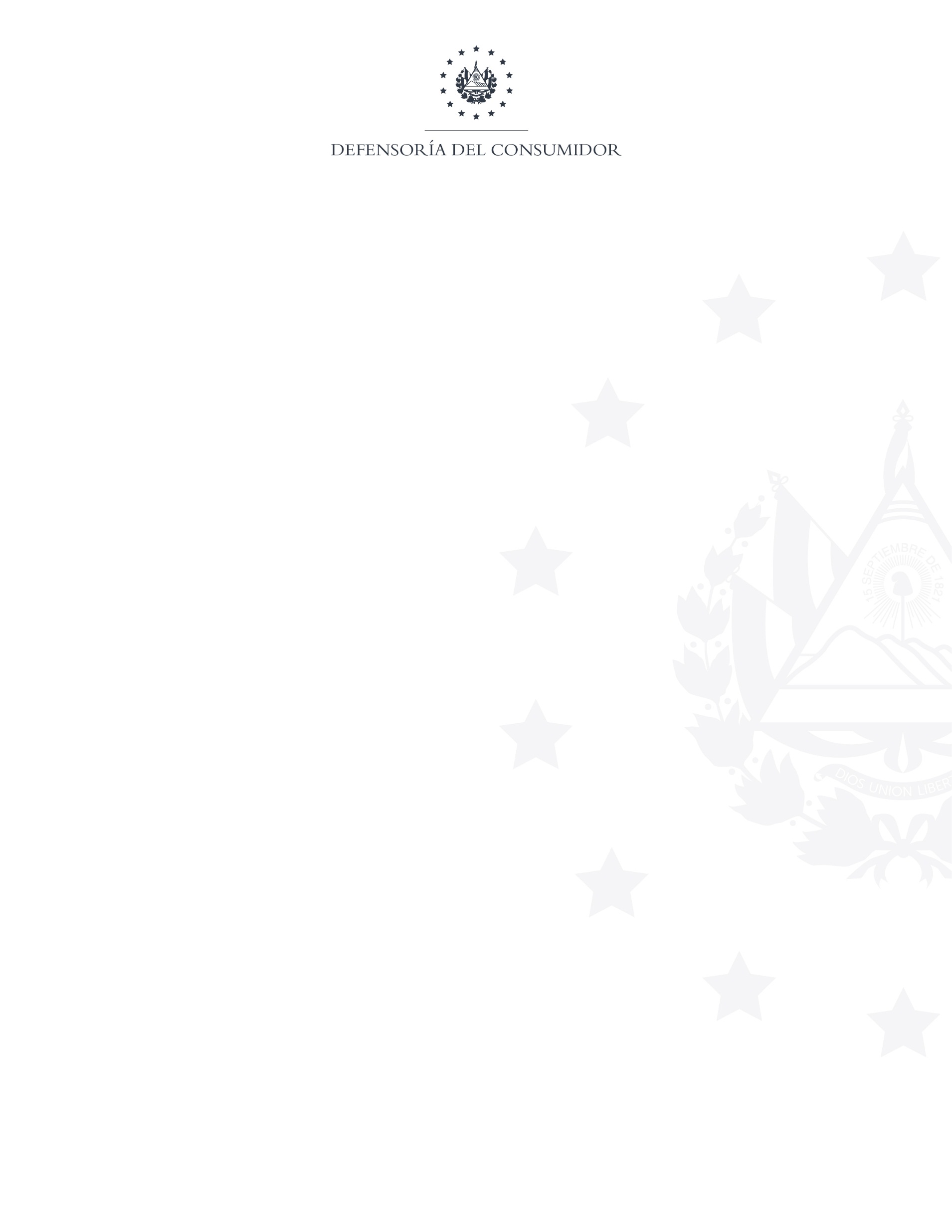 VENTANILLAS EN CIUDAD MUJERVENTANILLAS EN CIUDAD MUJERDICIEMBRE 2022DICIEMBRE 2022DICIEMBRE 2022VENTANILLA SEDE CIUDAD MUJERHORARIO DE ATENCIÓNFECHA DE ATENCIÓNSAN MARTÍNDe 7:30 am a 3:30 pm             Lunes 5 de DICIEMBRESAN MARTÍNDe 8:00 am a 12:00 mdMiércoles 14 de DICIEMBRESAN MARTÍN--USULUTÁNDe 7:30 am a 3:30 pmViernes 2 de DICIEMBRE USULUTÁNDe 7:30 am a 3:30 pmMiércoles 21 de DICIEMBRESANTA ANADe 8:00 am a 12:00 mdLunes 5 de DICIEMBRESANTA ANADe 7:30 am a 3:30 pmLunes 12 de DICIEMBRESANTA ANADe 8:00 am a 12:00 mdLunes 19 de DICIEMBRESANTA ANA--SANTA ANA--SAN MIGUELDe 7:30 am a 3:30 pmMiércoles 7 de DICIEMBRESAN MIGUELDe 7:30 am a 3:30 pmLunes 19 de DICIEMBRECOLÓNDe 7:30 am a 3:30 pmLunes 19 de DICIEMBREMORAZÁNDe 7:30 am a 3:30 pmMiércoles 14 de DICIEMBREVENTANILLA MEJICANOSVENTANILLA MEJICANOSVENTANILLA MEJICANOSDICIEMBRE 2022DICIEMBRE 2022DICIEMBRE 2022VENTANILLA ALCALDIA MEJICANOSHORARIO DE ATENCIÓNFECHA DE ATENCIÓNALCALDIA DE MEJICANOSDe 8:00 am a 4:00 pmViernes 2 de DICIEMBREDe 8:00 am a 4:00 pmViernes 9 de DICIEMBREDe 8:00 am a 4:00 pmViernes 16 de DICIEMBRE----VENTANILLA SOYAPANGOVENTANILLA SOYAPANGOVENTANILLA SOYAPANGODICIEMBRE 2022DICIEMBRE 2022DICIEMBRE 2022VENTANILLA CASA DE LA CULTURA DE SOYAPANGOHORARIO DE ATENCIÓNFECHA DE ATENCIÓN    Casa de la Cultura de SoyapangoDe 8:00 am a 4:00 pmViernes 2 de DICIEMBREDe 8:00 am a 4:00 pmViernes 9 de DICIEMBREDe 8:00 am a 4:00 pmViernes 16 de DICIEMBRE----VENTANILLA LA PALMA, CHALATENANGOVENTANILLA LA PALMA, CHALATENANGOVENTANILLA LA PALMA, CHALATENANGODICIEMBRE 2022DICIEMBRE 2022DICIEMBRE 2022VENTANILLA  SEDE LA PALMAHORARIO DE ATENCIÓNFECHA DE ATENCIÓNAlcaldía de La Palma, ChalatenangoDe 9:00 am a 2:00 pmLunes 12 de DICIEMBREDICIEMBRE 2022DICIEMBRE 2022DICIEMBRE 2022CONAMYPE SAN SALVADORHORARIO DE ATENCIÓNFECHA DE ATENCIÓNDirección: 19 avenida norte y Alameda Juan Pablo II.De 7:30 am a 3:30 pmLunes a viernesCONAMYPE SAN MIGUELHORARIO DE ATENCIÓNFECHA DE ATENCIÓNDirección: Av. Norte No. 210, Barrio La Cruz, San Miguel.De 7:30 am a 3:30 pmLunes a viernesCONAMYPE SANTA ANAHORARIO DE ATENCIÓNFECHA DE ATENCIÓNDirección: 9ª Calle Oriente, entre avenida Independencia y 3ª Avenida Sur, No.7. Santa AnaDe 7:30 am a 3:30 pmLunes a viernes